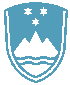 POROČILO O REDNEM INŠPEKCIJSKEM PREGLEDU NAPRAVE, KI LAHKO POVZROČIONESNAŽEVANJE OKOLJA VEČJEGA OBSEGAZavezanec:ETA Cerkno d.o.o. Tovarna elektrotermičnih aparatov, Goriška cesta 19, 5282 CerknoNaprava / lokacija:naprava za taljenje in litje sive litine s proizvodno zmogljivostjo 93 ton na dan Goriška cesta 33, 5282 CerknoDatum pregleda:5.4.2019Okoljevarstveno dovoljenje (OVD) številka: okoljevarstveno dovoljenje številka 35407-55/2006-14 z dne 18.12.2007, spremenjeno z odločbami številka 35407-52/2010-20 z dne 15.6.2012, številka 35406-38/2014-6 z dne 9.10.2014, številka 35406-60/2014-3 z dne 11.8.2015 in številka 35406-39/2017-14 z dne 27.2.2018Usklajenost z OVD:Pri ETA Cerkno d.o.o. Tovarna elektrotermičnih aparatov je opravljen nadzor izvajanja določb okoljevarstvenega dovoljenja pridobljenega za obratovanje naprave, ki lahko povzroča onesnaževanje večjega obsega. Zavezanec je upravljalec naprave za taljenje in litje sive litine s proizvodno zmogljivostjo 93 ton na dan. V preteklem letu sta bili vgrajeni dve srednje-frekvenčni talilni peči. Emisije snovi v zrak se zajemajo na izvoru in odvajajo v okolje preko naprav za čiščenje odpadnih plinov. Poslovniki za obratovanje čistilnih naprav so sprejeti. Na sedmih izpustih so vgrajene naprave za trajno merjenje in prikazovanje pravilnega delovanja naprav za čiščenje odpadnih plinov z opozarjanjem na povečane emisije. Nadzor pravilnega delovanja vrečastih filtrov se izvaja tudi s fluorescentnim prahom. Vgrajeni sta napravi za kontrolo vleka. Nepremični motor z notranjim izgorevanjem - diesel električni agregat obratuje le za namen pogona rezervnega in zasilnega napajanja elektrike. Zavezanec izvaja ukrepe zmanjševanja emisije snovi in toplote v vode. Pretočni hladilni sistem se uporablja le v izjemnih primerih ob izpadu omrežne napetosti. Zavezanec preko pooblaščenih izvajalcev zagotavlja izvajanje občasnih meritev emisije snovi iz naprave v zrak, obratovalnega monitoringa odpadnih vod in obratovalnega monitoringa hrupa v okolju zaradi izvajanje dejavnosti. Dovoljene vrednosti koncentracije parametrov in masnih pretokov snovi v zrak niso presežene. Vrednosti kazalcev hrupa v okolju zaradi izvajanja dejavnosti ne presegajo dovoljenih vrednosti. Naprava na iztoku odpadne vode v Cerknico ne presega mejnih vrednosti emisije snovi in toplote v vode za noben parameter in ne obremenjuje okolja čezmerno. Za vložek v talilnih pečeh se uporablja odpadek prah in delci železa s številko 12 01 02. Količina v preteklem letu predelanega odpadka je manjša od dovoljene. V dejavnosti nastali odpadke oddajajo pooblaščenim zbiralcem oziroma obdelovalcem odpadkov v RS. Nevarne tekočine se skladiščijo v nadzemnem rezervoarju terskladiščnih posodah v zaprtem objektu.Zaključki / naslednje aktivnosti:V okviru pregledanega v obratovanju naprave neskladnosti s pridobljenim okoljevarstvenimdovoljenjem niso ugotovljene. Nadzor se bo nadaljeval skladno s planom IRSOP